       Ф А 1.1-26-102 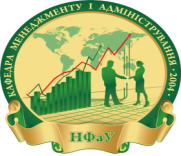 Примітка: лекція відбувається у понеділок о 12.50-14.30 год. в ауд. № МО 1                                                                                               (день тижня)        (час проведення)                               (номер аудиторії)Завідувач кафедри менеджменту і адміністрування,доцент			_______________		Козирєва О.В.                                                                        (підпис)__________________________________________________________________СУЯ НФаУ                           Редакція 01                      Дата введення  20. 03.2017 р.       Стор. 1 із 2       Ф А 1.1-26-102 Примітка: лекція відбувається у понеділок о 12.50-14.30 год. в ауд. № МО 1                                                                                               (день тижня)        (час проведення)                               (номер аудиторії)Завідувач кафедри менеджменту і адміністрування,доцент			_______________		Козирєва О.В.                                                                        (підпис)__________________________________________________________________СУЯ НФаУ                           Редакція 01                      Дата введення  20. 03.2017 р.       Стор. 1 із 2КАЛЕНДАРНО-ТЕМАТИЧНИЙ ПЛАН ЛЕКЦІЙ з _АРМ менеджера_ для __4__ курсу(назва навчальної дисципліни) спеціальності 6.030601 Менеджмент     МОб14(4,0д)-01                           (код і найменування спеціальності)             (шифр групи)(весняний семестр, 2017-2018 н.р.)№ з/п№ з/пДатаТема лекціїОбсягу год.ЛекторМОДУЛЬ 1. Загальні основи АРМ менеджераМОДУЛЬ 1. Загальні основи АРМ менеджераМОДУЛЬ 1. Загальні основи АРМ менеджераМОДУЛЬ 1. Загальні основи АРМ менеджераМОДУЛЬ 1. Загальні основи АРМ менеджераМОДУЛЬ 1. Загальні основи АРМ менеджера115.01.1822.01.1815.01.1822.01.18Інформаційні процеси в управлінні організацією4Страпчук С.І.229.01.1805.02.1829.01.1805.02.18Автоматизація управлінських процесів на сучасних підприємствах4Страпчук С.І.312.02.1819.02.1826.02.1812.02.1819.02.1826.02.18Принципи та методологія будування АРМ6Страпчук С.І.405.03.1812.03.1805.03.1812.03.18Інформаційне забезпечення АРМ менеджера4Страпчук С.І.МОДУЛЬ 2. АРМ менеджера в організаціїМОДУЛЬ 2. АРМ менеджера в організаціїМОДУЛЬ 2. АРМ менеджера в організаціїМОДУЛЬ 2. АРМ менеджера в організаціїМОДУЛЬ 2. АРМ менеджера в організаціїМОДУЛЬ 2. АРМ менеджера в організації519.03.1826.03.1819.03.1826.03.18Сервісні програми АРМ менеджера4Страпчук С.І.602.04.1809.04.1802.04.1809.04.18Інформаційні технології у виробничому менеджменті4Страпчук С.І.716.04.1823.04.1816.04.1823.04.18Автоматизовані системи управління персоналом4Страпчук С.І.830.04.1807.05.1830.04.1807.05.18Ефективність використання АРМ менеджера4Страпчук С.І.Всього:Всього:Всього:Всього:34КАЛЕНДАРНО-ТЕМАТИЧНИЙ ПЛАН ЛЕКЦІЙ з _АРМ менеджера_ для __4__ курсу(назва навчальної дисципліни) спеціальності 6.030601 Менеджмент     МОб14(4,4з)-01а                           (код і найменування спеціальності)             (шифр групи)(весняний семестр, 2017-2018 н.р.)№ з/п№ з/пДатаТема лекціїОбсягу год.ЛекторМОДУЛЬ 1. Загальні основи АРМ менеджераМОДУЛЬ 1. Загальні основи АРМ менеджераМОДУЛЬ 1. Загальні основи АРМ менеджераМОДУЛЬ 1. Загальні основи АРМ менеджераМОДУЛЬ 1. Загальні основи АРМ менеджераМОДУЛЬ 1. Загальні основи АРМ менеджера1Інформаційні процеси в управлінні організацією3Страпчук С.І.2Автоматизація управлінських процесів на сучасних підприємствах2Страпчук С.І.3Принципи та методологія будування АРМ2Страпчук С.І.4Інформаційне забезпечення АРМ менеджера2Страпчук С.І.МОДУЛЬ 2. АРМ менеджера в організаціїМОДУЛЬ 2. АРМ менеджера в організаціїМОДУЛЬ 2. АРМ менеджера в організаціїМОДУЛЬ 2. АРМ менеджера в організаціїМОДУЛЬ 2. АРМ менеджера в організаціїМОДУЛЬ 2. АРМ менеджера в організації5Сервісні програми АРМ менеджера2Страпчук С.І.6Інформаційні технології у виробничому менеджменті1Страпчук С.І.7Автоматизовані системи управління персоналом1Страпчук С.І.8Ефективність використання АРМ менеджера1Страпчук С.І.Всього:Всього:Всього:Всього:14